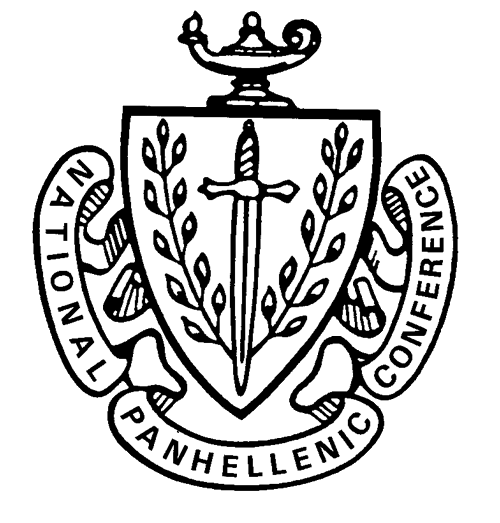 2024 Recruitment Counselor ApplicationName: 				Sorority Affiliation: Local Address: Hometown:		Email Address: Cell Phone:				Major:  WKU Student ID#:			Cumulative GPA: Spring 2023 GPA		Classification: Please list leadership roles/involvement in your chapter:Please have a member of another Panhellenic organization than your own complete the following online recommendation form: https://forms.gle/fAzf2uYQdkHm9LJU7**Please Answer the following questions TYPED on a separate sheet of paper:Why do you want to be a recruitment counselor? Why is this role important?Describe your experience leading a group.What qualities do you have that would make you a good recruitment counselor?How has being a member of a Greek-letter organization benefited you?After night one, a potential new member is hesitant about continuing with recruitment week and joining Greek life. What would you say to her?In your own words, define dissociation. How do you feel about dissociation?Say your best friend is also a Gamma Chi and she has been relaying information about PNMs back to her chapter during the disaffiliation period, how would you handle this? In what ways can WKU Panhellenic improve the sorority recruitment experience?I understand that I must achieve the following objectives to fulfill my duties as Recruitment Counselor:Currently have and will maintain a cumulative and semester GPA of a 2.75.Must have genuine interest in being an exemplary leader of the WKU Greek System and a Greek woman that practices the values of leadership, Panhellenic sisterhood, service, and scholarship. Must disassociate from one’s sorority for ALL formal recruitment preparation both before and during formal recruitment.Must be on time for workshops or any recruitment activity and be fully committed to everything involving the recruitment counselor program.Must have no more than 2 excused/unexcused absences from workshops. Workshops will be held at the discretion of the recruitment counselor director in the Spring 2022 semester.Must attend the retreat during the week prior to Recruitment (“Spirit Week”). Must be available for the ENTIRE week of Recruitment.Muse be an active member in her respective chapter for the Fall 2022 semester.Must keep the best interest of the potential new member in mind at ALL times. I understand that if I do not meet any of the above objectives, I am subject to removal from the Recruitment Counselor program. I understand that if I choose to withdraw or I am released from the Recruitment Counselor program following the deadline of May 2022, summer break, or recruitment week, I will forfeit my right to actively participate in Recruitment with my own chapter and will not be able to return to my chapter until Bid Day 2022.I hereby attest that all of the previous information is true and accurate. I also authorize that my scholastic files may be released to Panhellenic if requested by the interview panel. Signature: ___________________________________________Applications are due on Sunday, October 15th, 2023 by 11:59 PM!! Email applications to wkurecruitmentcounselors@gmail.comSelection/Interview Process:The first step of the selection process is a review of all submitted applications.Following the initial application review, some applicants will be selected for interviews.The applicants continuing in the interview process will be notified by email on Sunday, November 7th and will sign up online for an interview time slot for which they are available.If selected, interviews will take place during the following week:October  23rd-26th Recruitment Counselor positions will be announced during the Panhellenic Meeting: Monday, November 13th  at 5:30 PMIf you have any questions, please email Rachel Carver at rachel.carver802@topper.wku.eduWe look forward to receiving your application!